Tania Poppe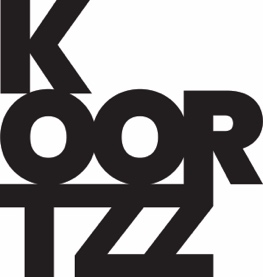 PerfectLaat ons vooral de puntjes op de i zetten, de dingen écht goed doen, of beter, perfect.We gaan de lat toch niet verlagen, nee, dat kan niet, want er wordt wel wat van ons verwacht.MOET MOET MOET is de drive in je leven.Gelukkig zijn, dat ben je, als alles perfect is…Jij kan er toch niets aan doen dat je overal ziet wat er niet klopt.Je legt jezelf erg veel op en dus horen anderen toch ook wel een tandje bij te steken.Jezelf graag zien, tja…dat is moeilijk.Je hebt het druk, maar dat is oké want dat hoort er bij.Iedereen doet dat toch, de benen vanonder zijn lijf lopen…niet?Herkenbaar? Dit is één van de meest voorkomende overlevingspatronen in onze maatschappij: Perfectionisme.Tania vertelt vanuit haar persoonlijk verhaal hoe het patroon in haar leven binnensloop hoe ze het van dichtbij leerde kennen én doorgronden.Tania vertelt waar de oorsprong van dit patroon ligt, hoe het dwangmatig en sturend je leven kan gaan bepalen.
Maar ook, hoe jij kan er anders mee kan omgaan en welke stappen je kan zetten om je ervan te bevrijden.Verwacht je aan een avond met veel inleving, voorbeelden, heldere instappen en inzichten.
Er is ook tijd voor vragen én antwoorden.